Third Day – Movie Night and Banquet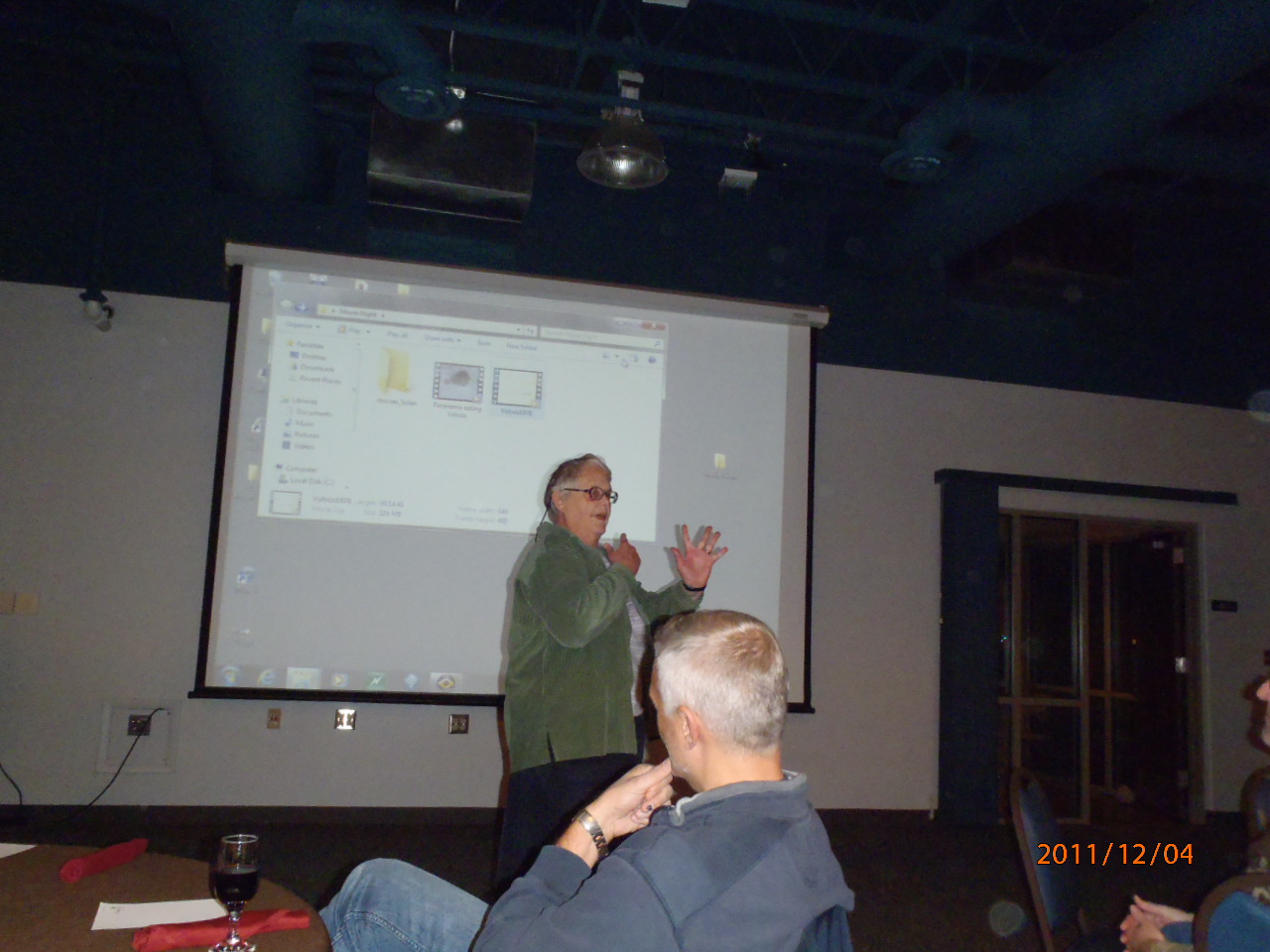 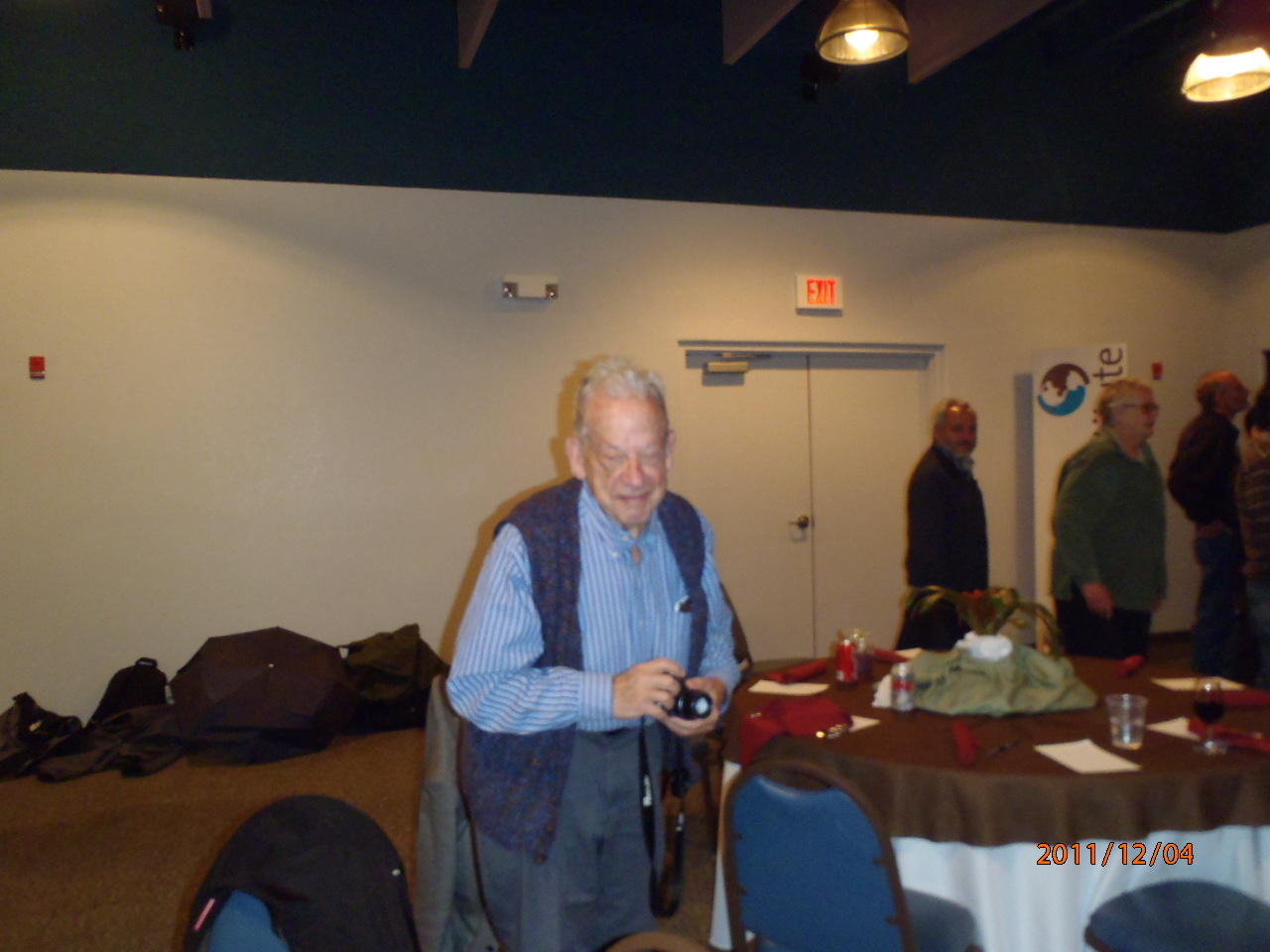 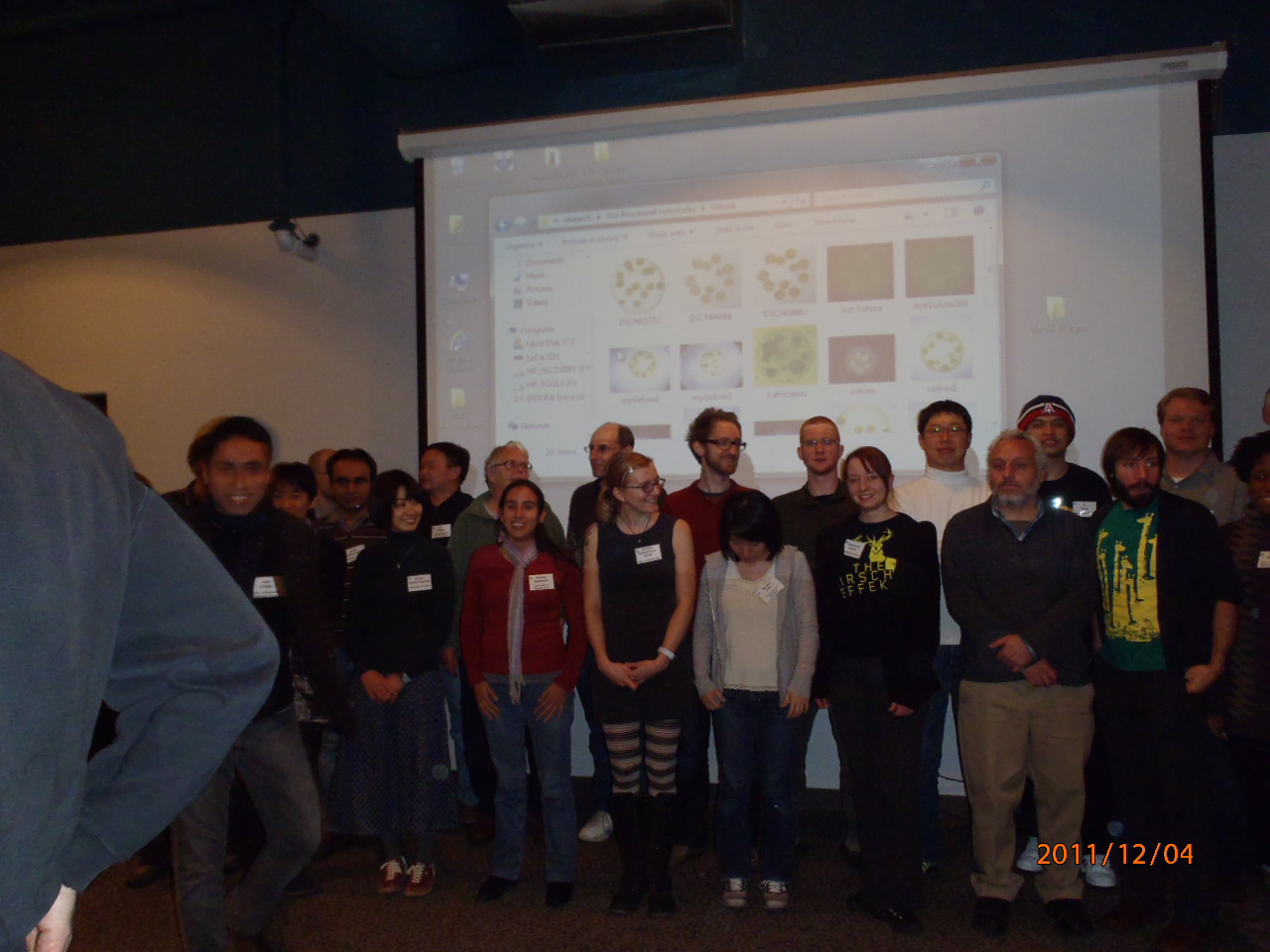 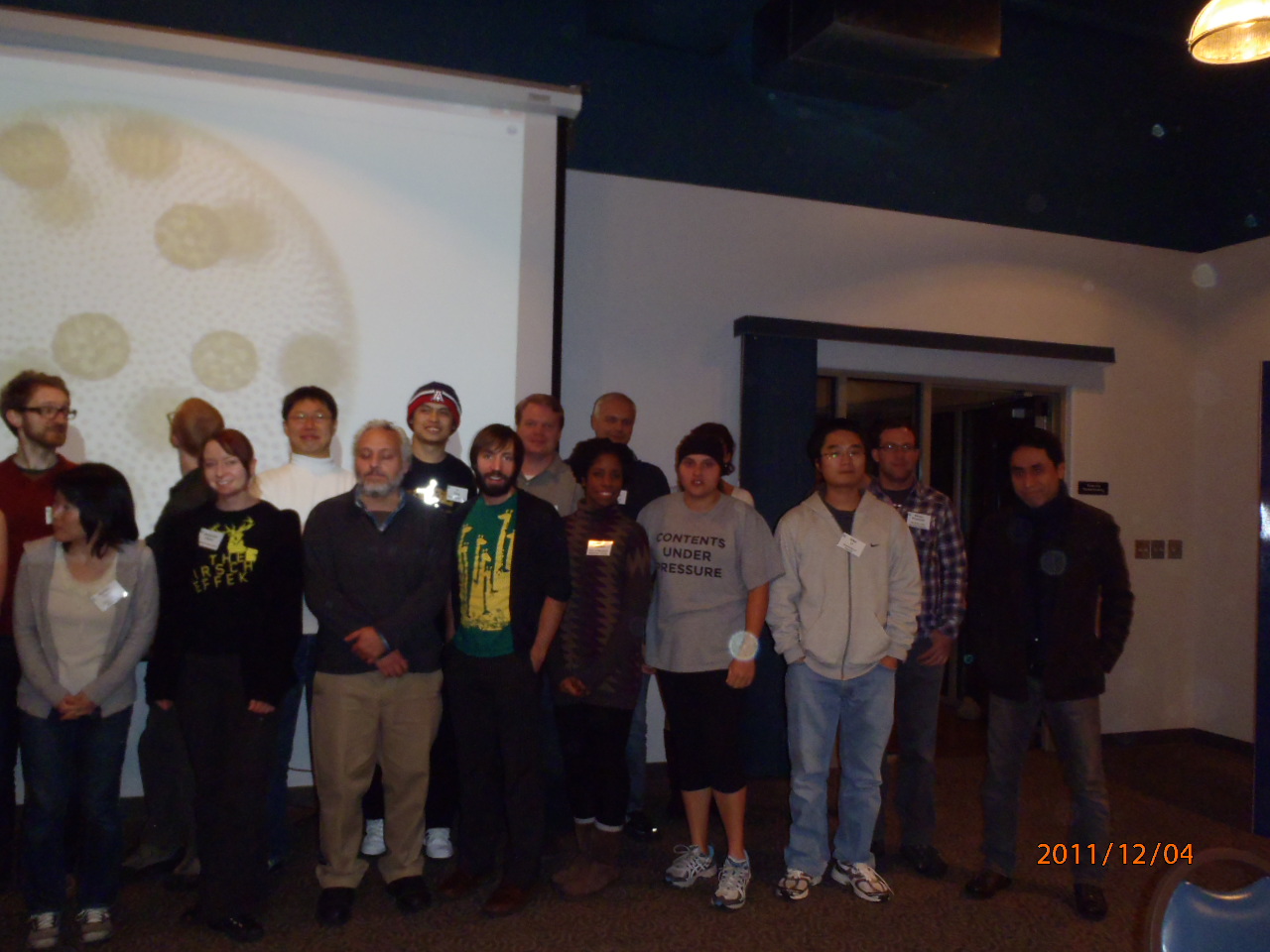 Best Student/Postdoc Talk and Poster Announced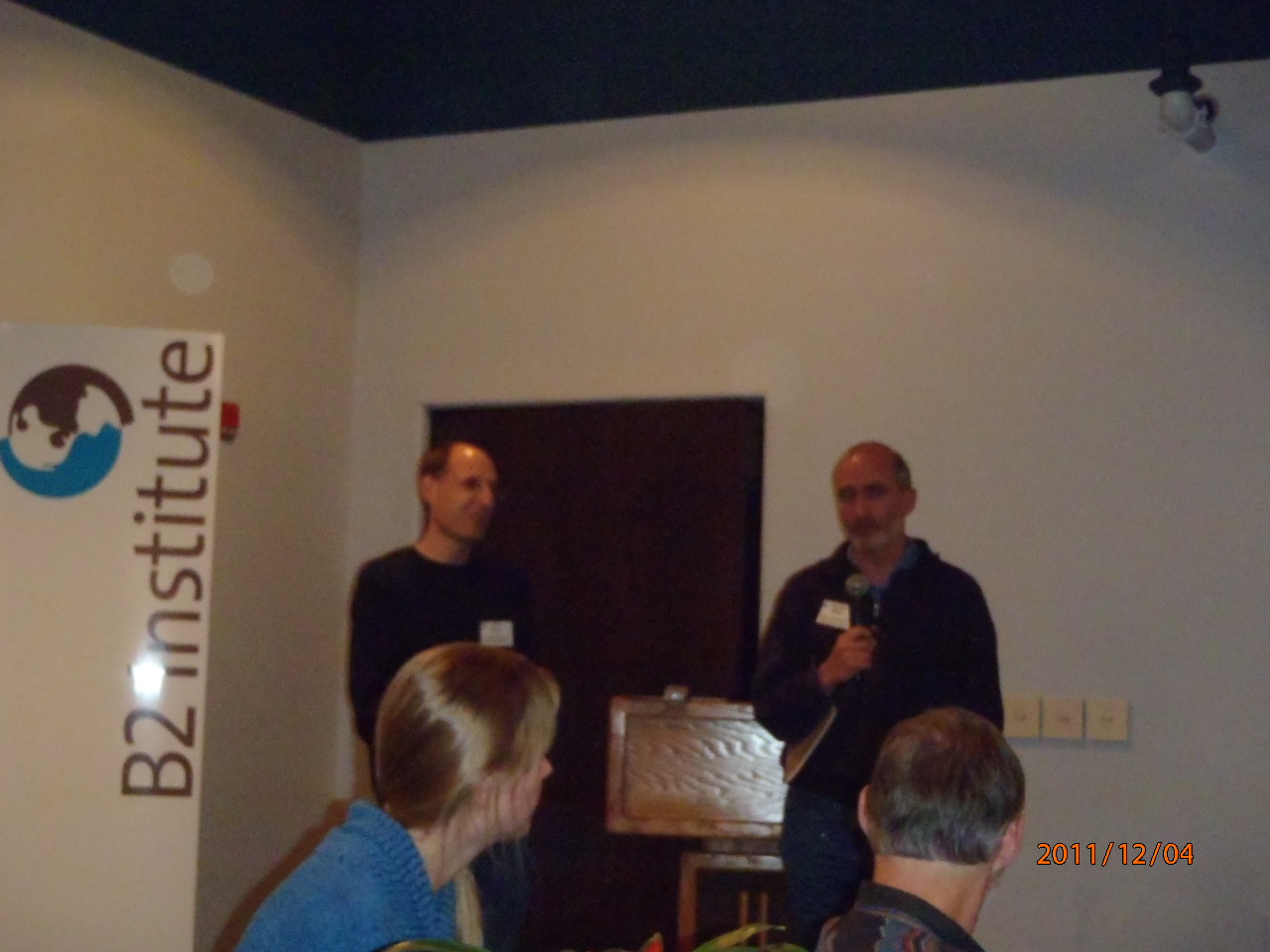 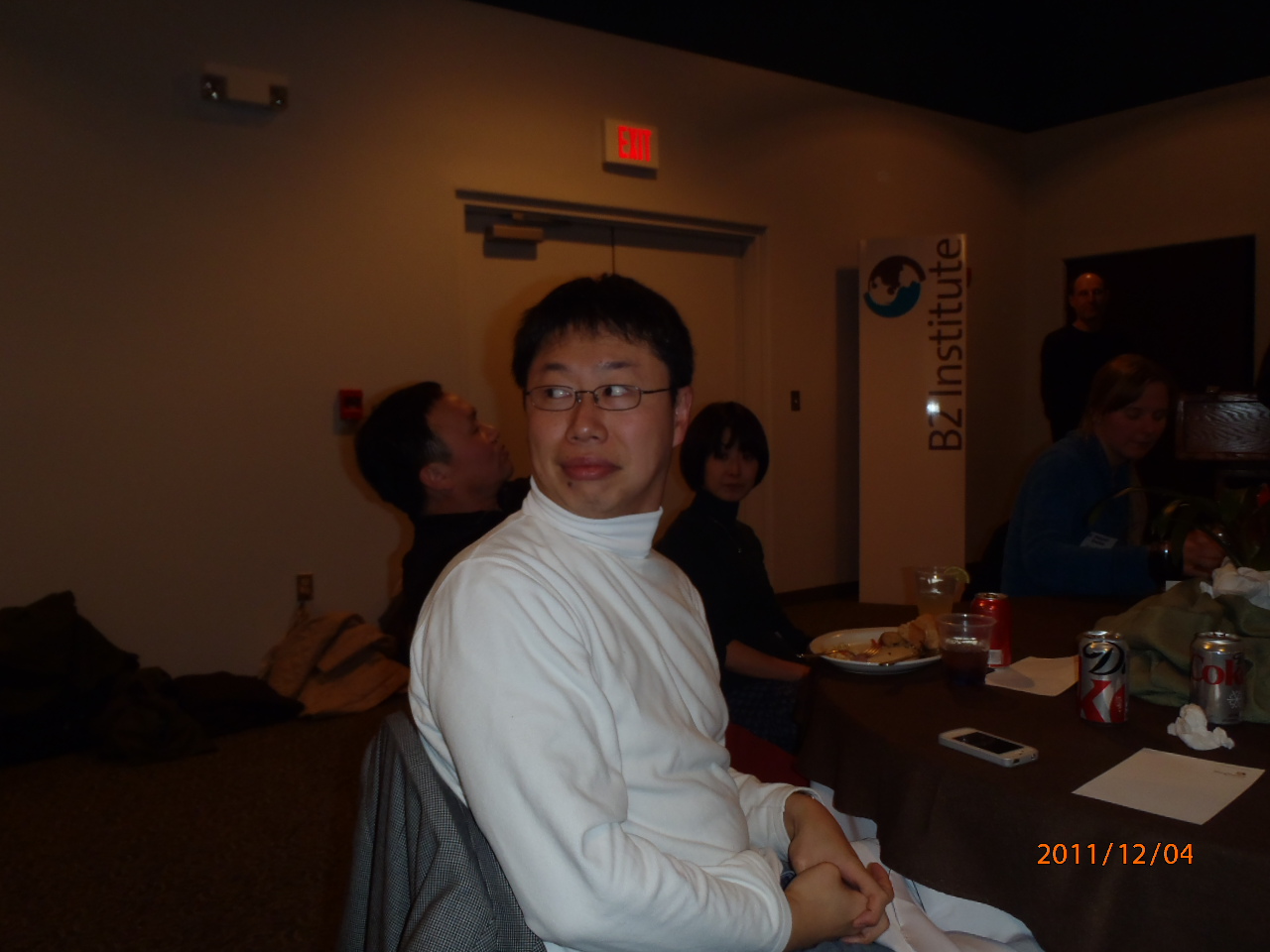 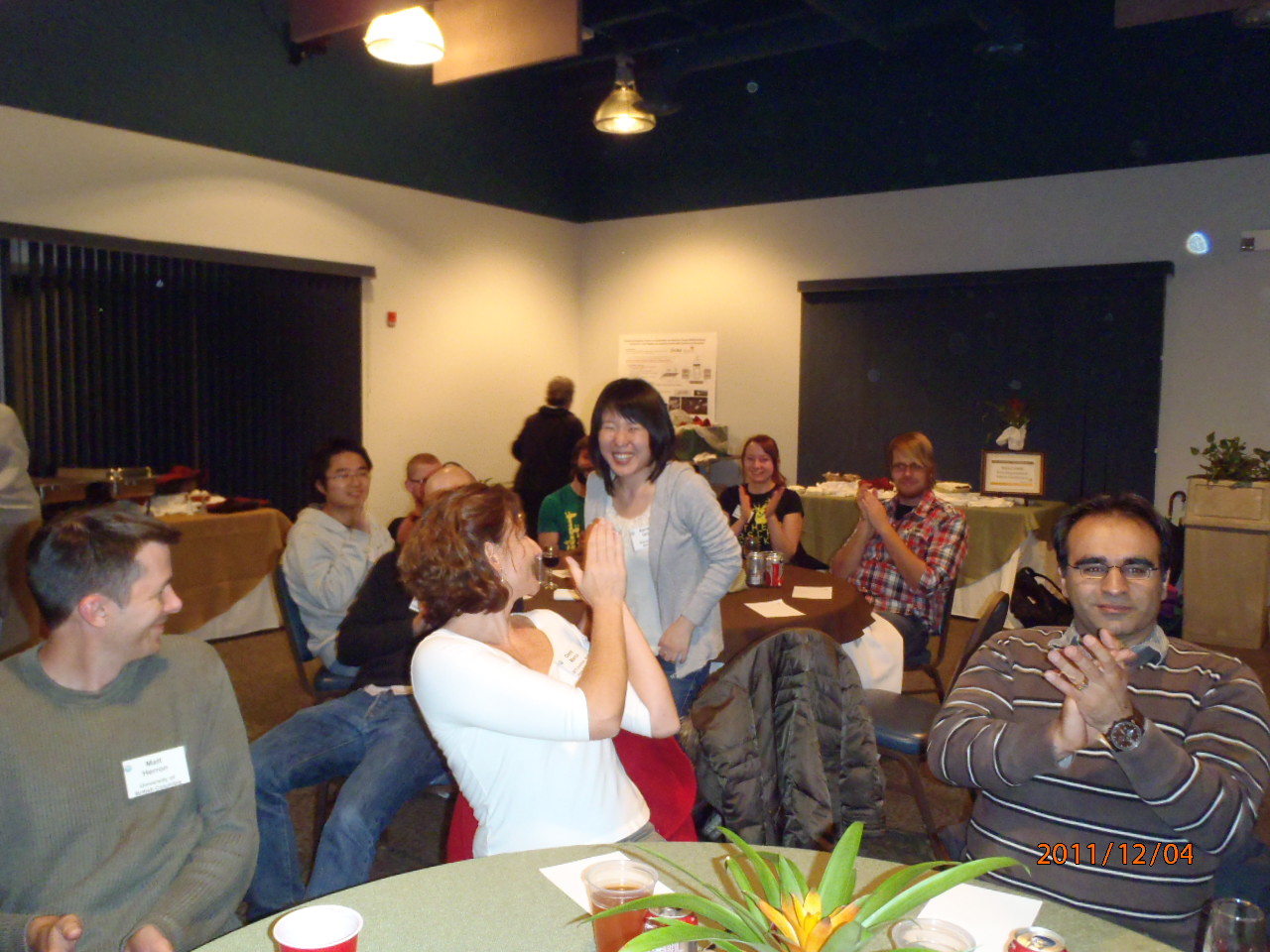 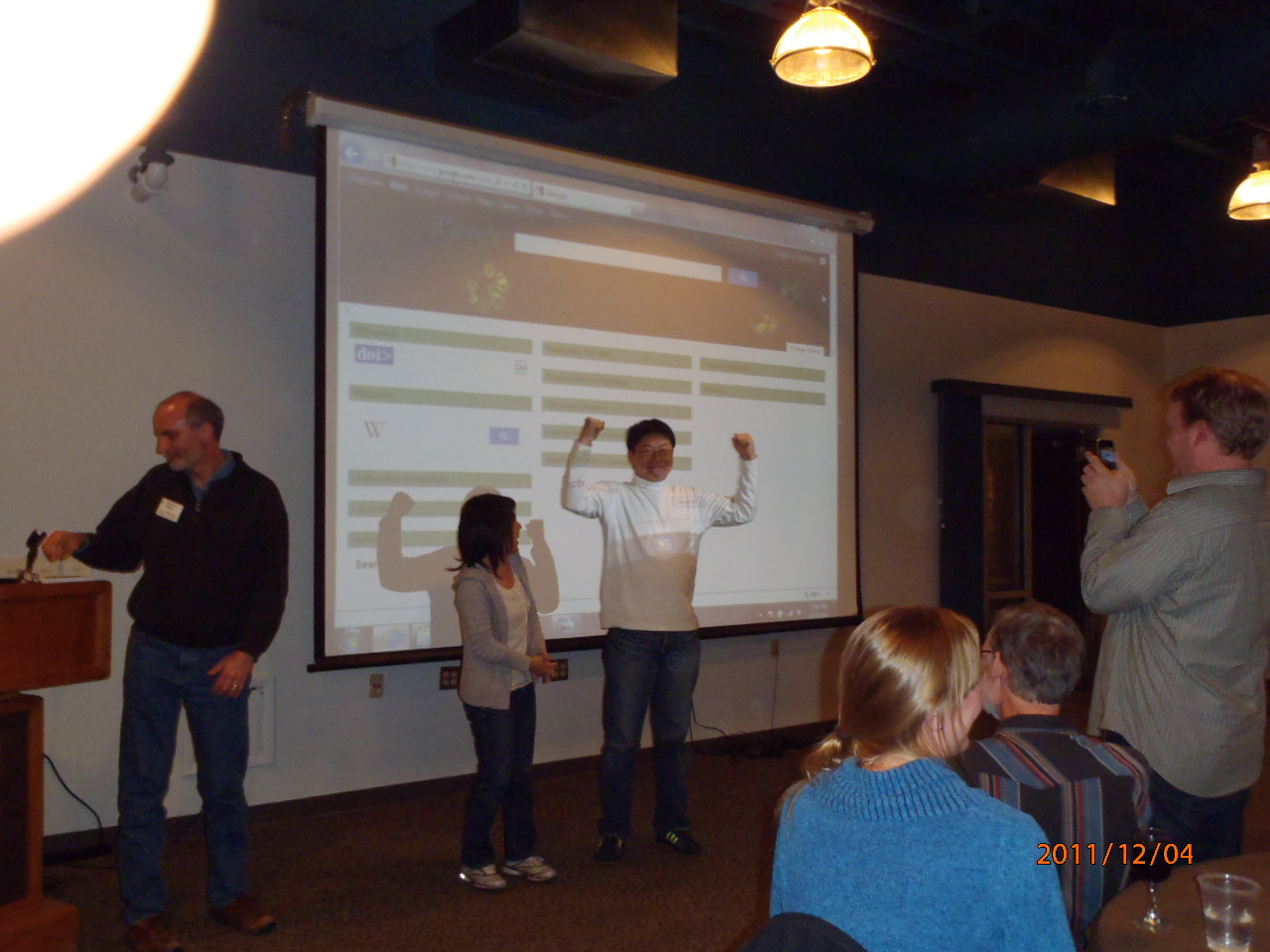 Other prizes announced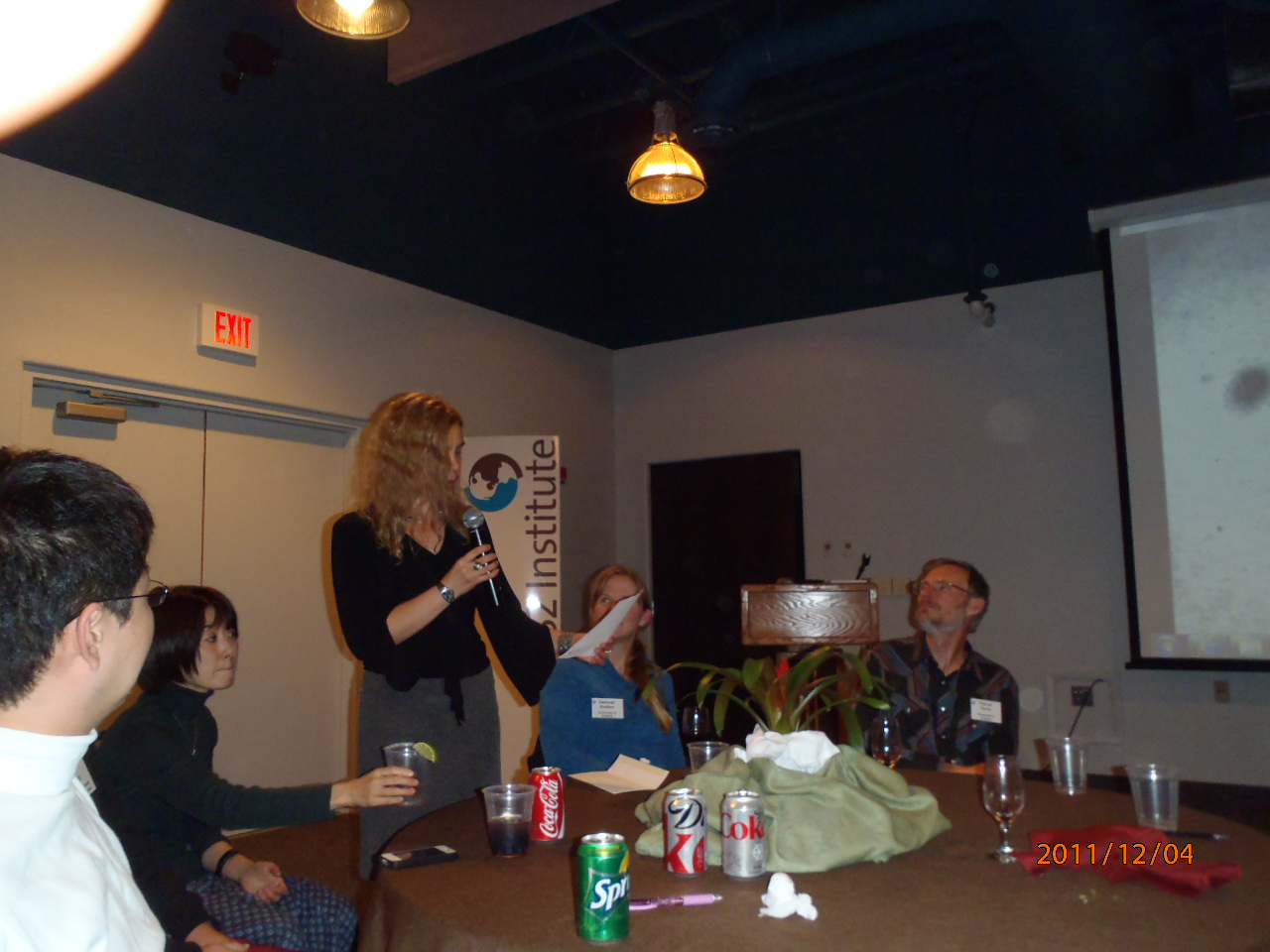 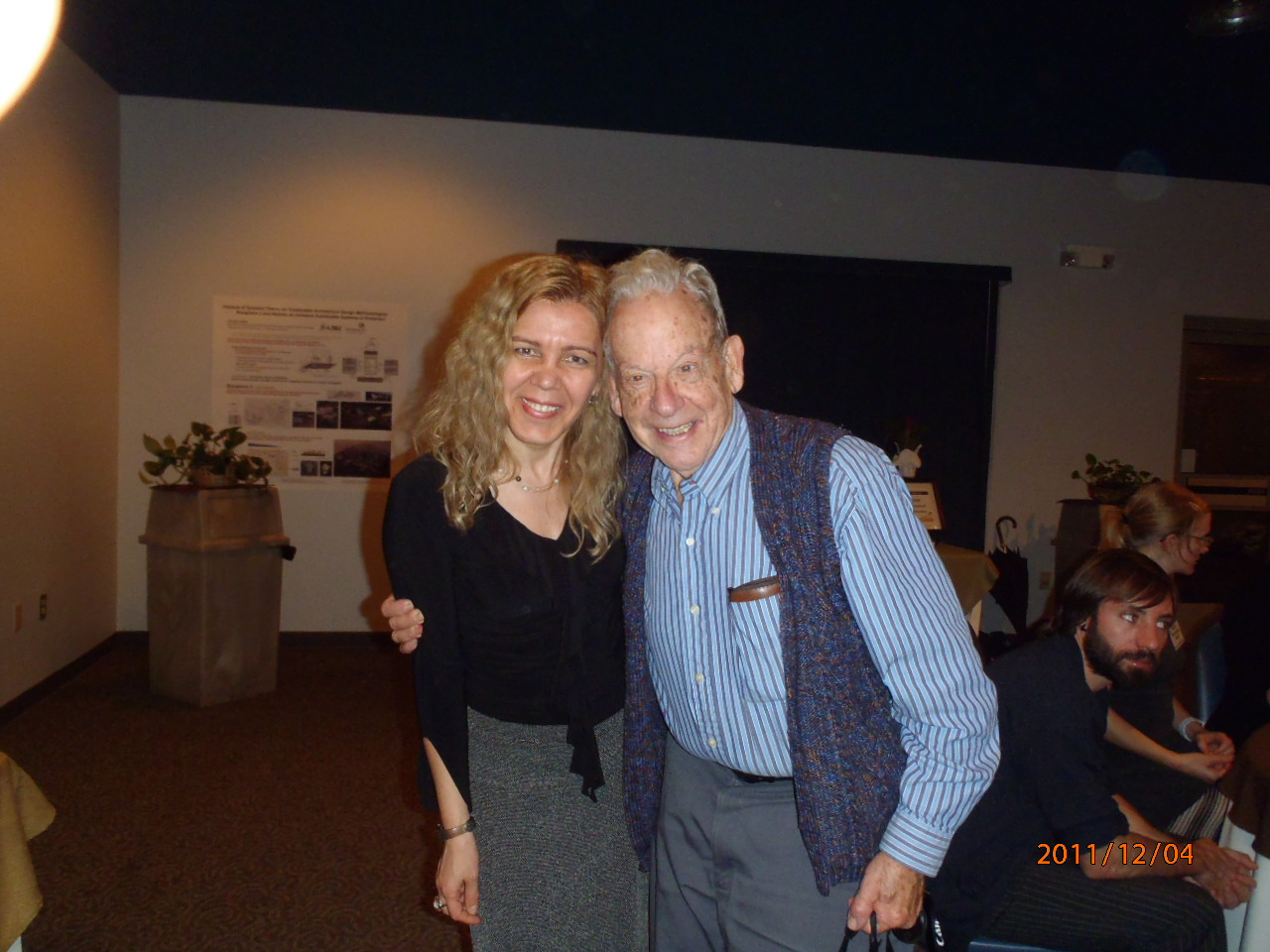 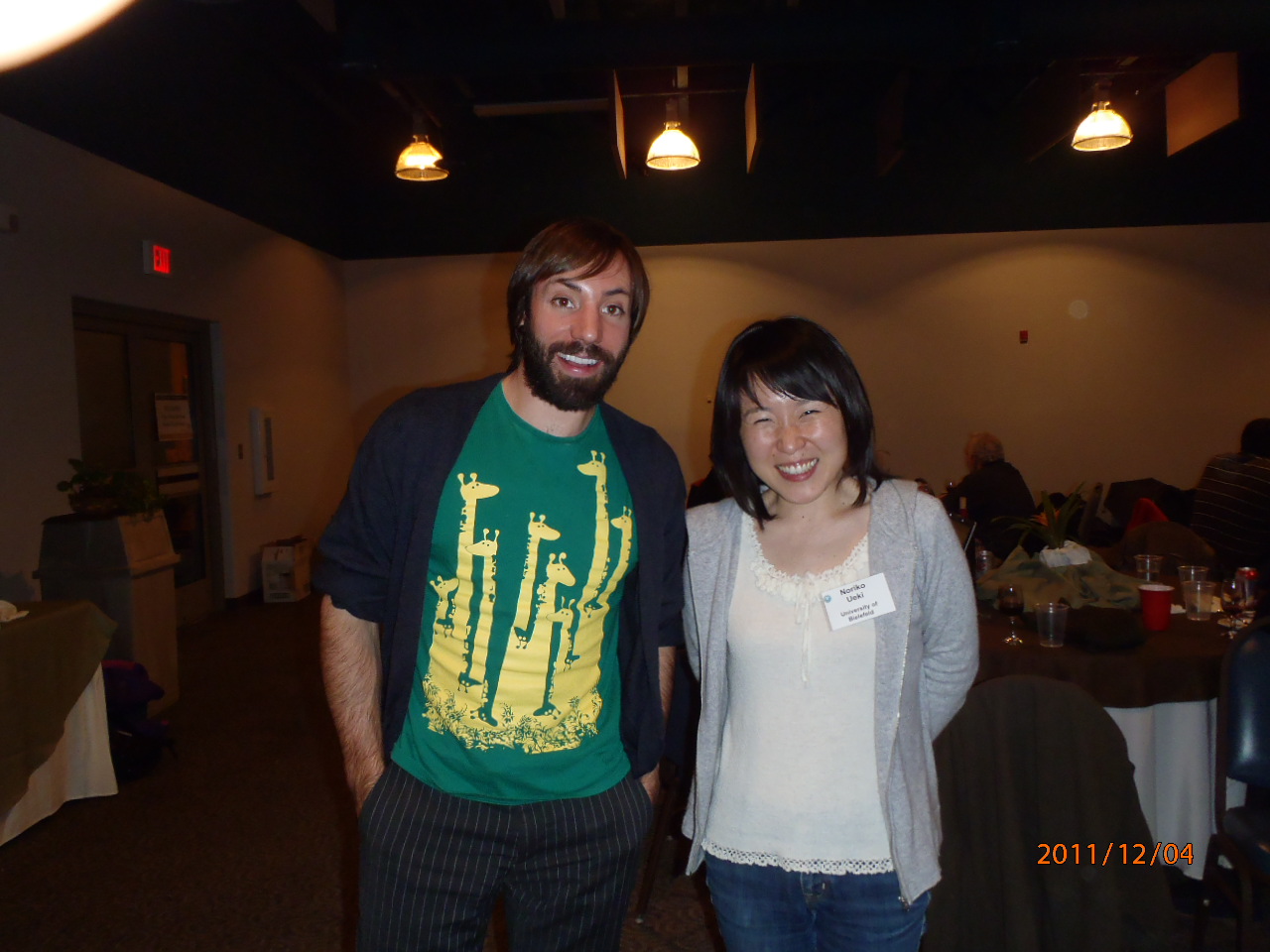 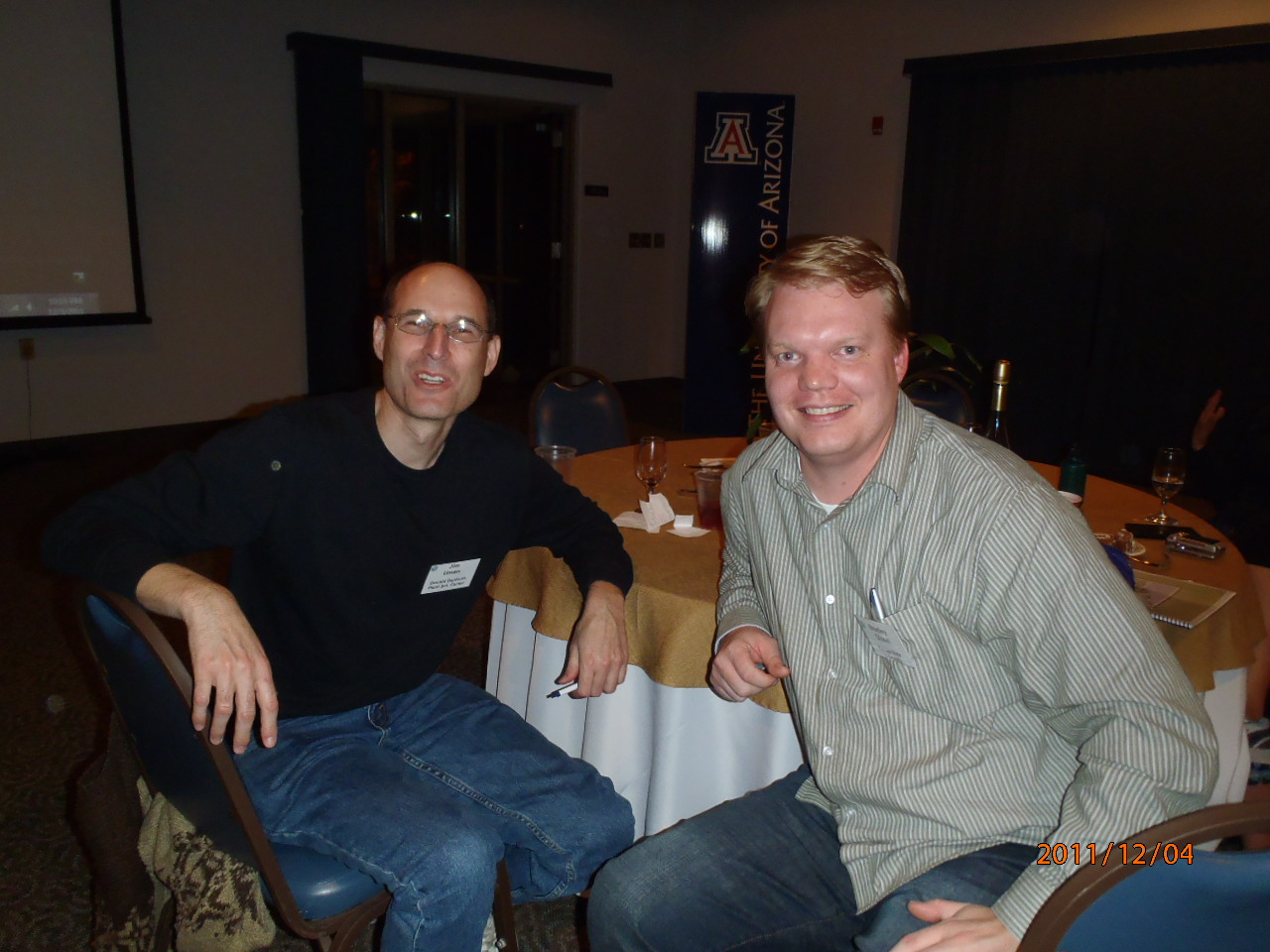 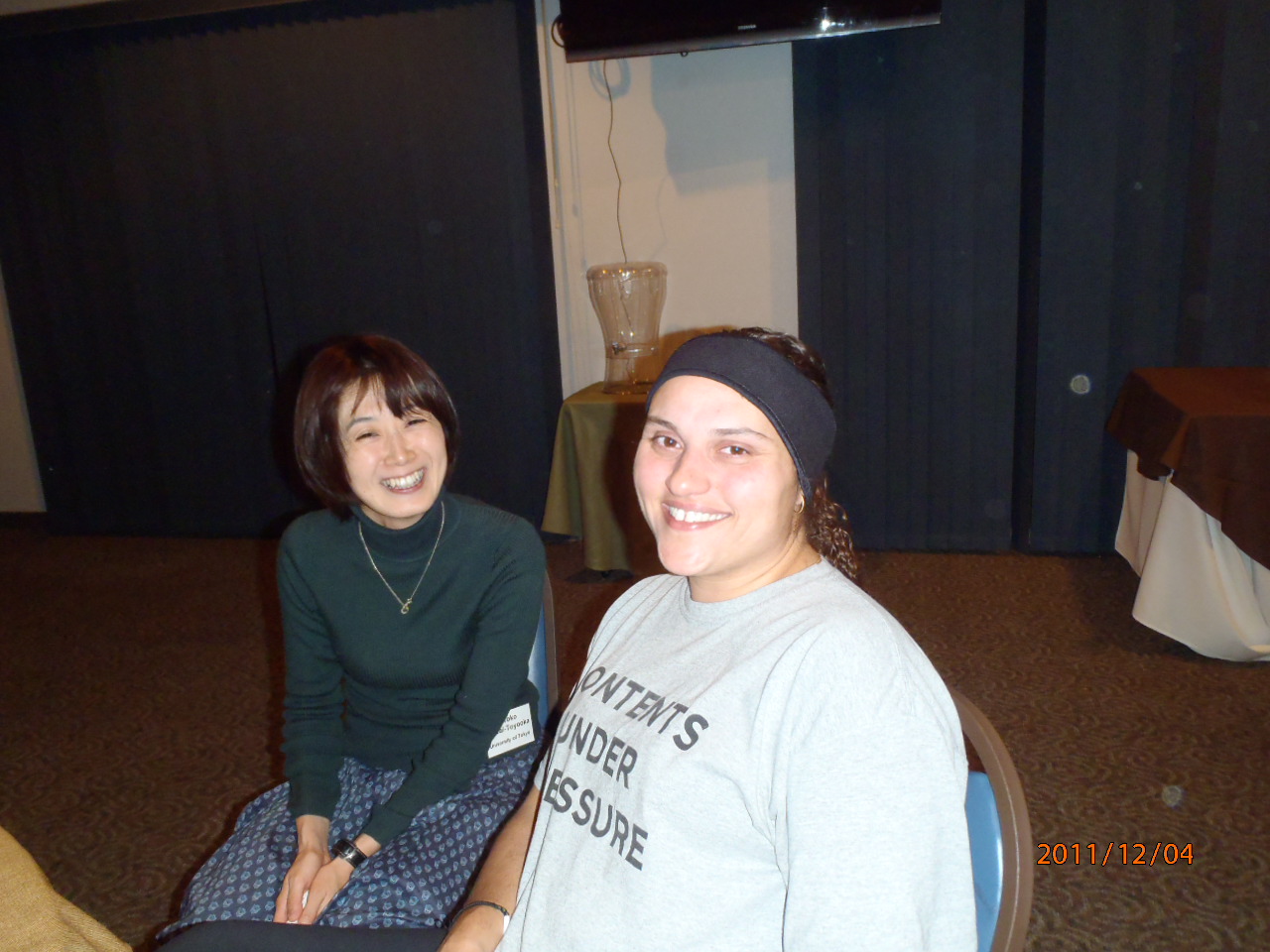 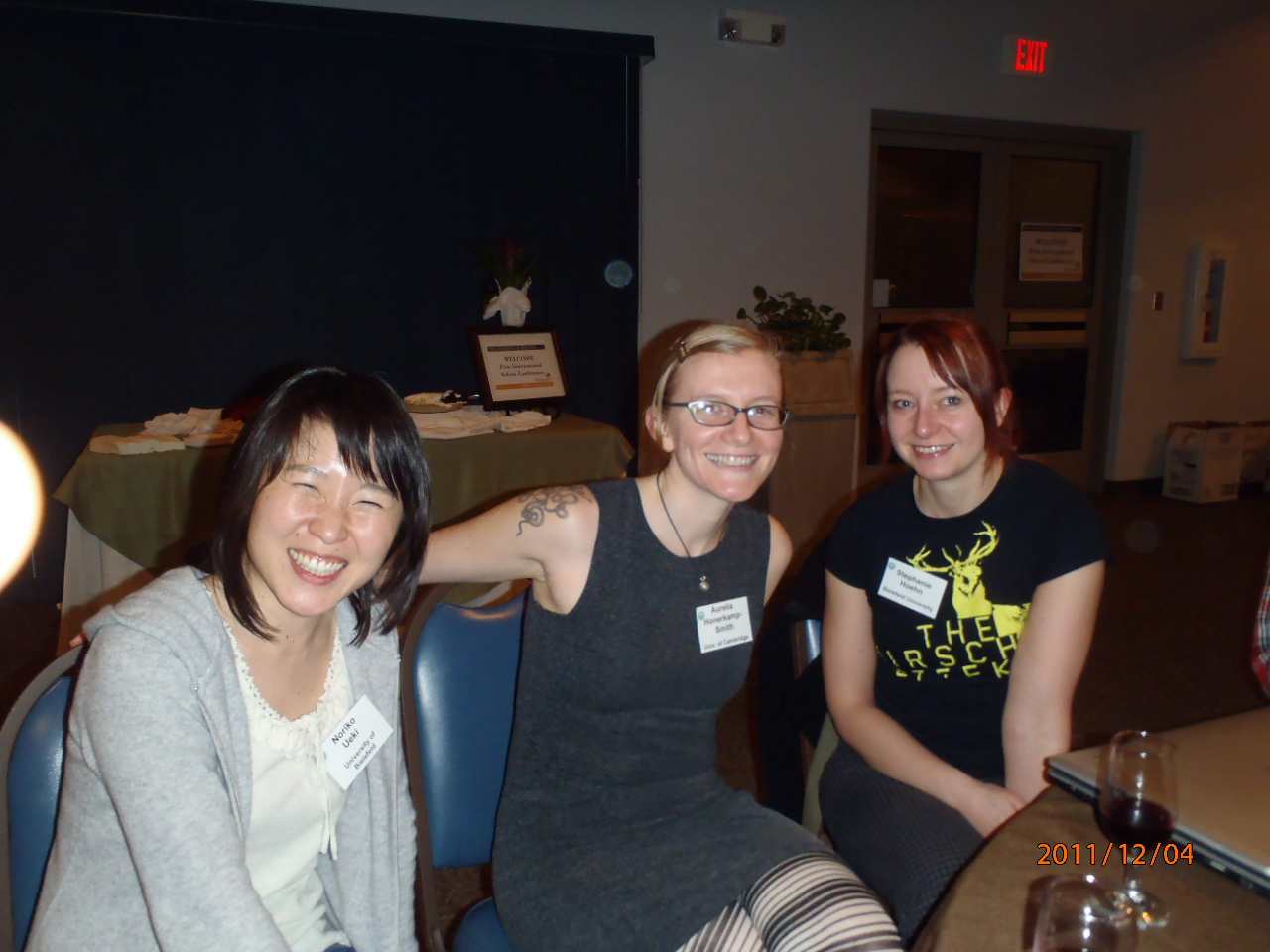 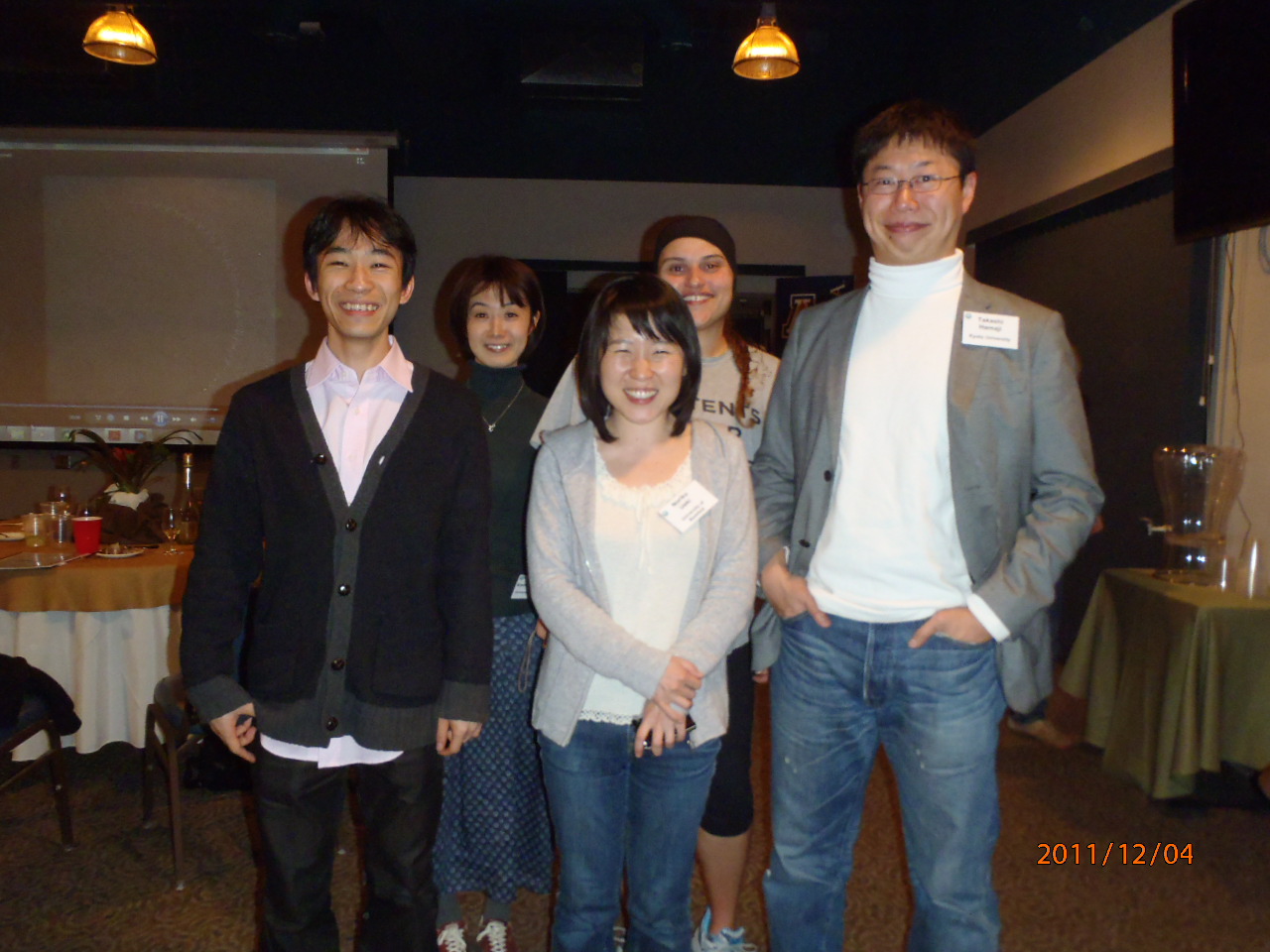 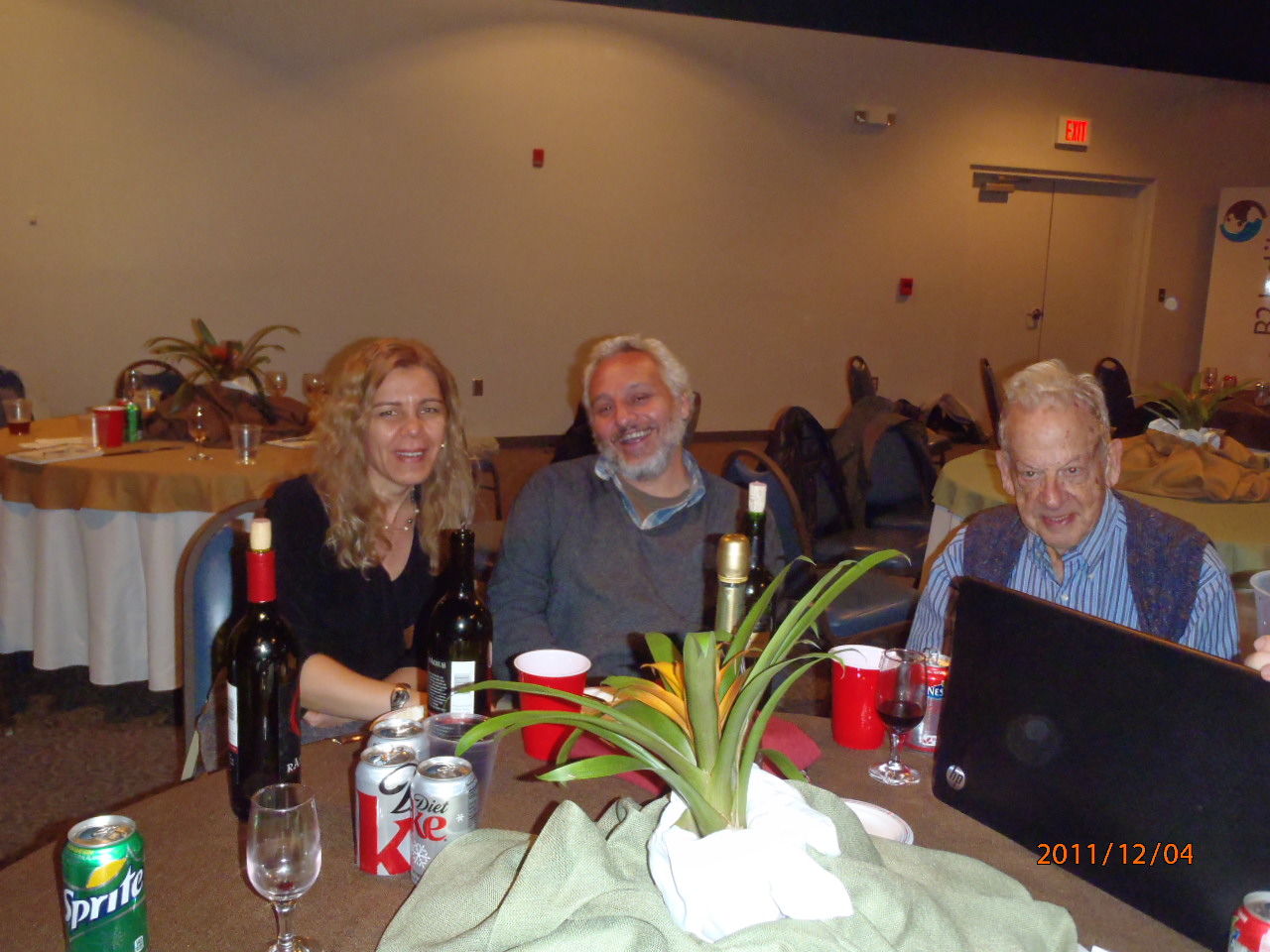 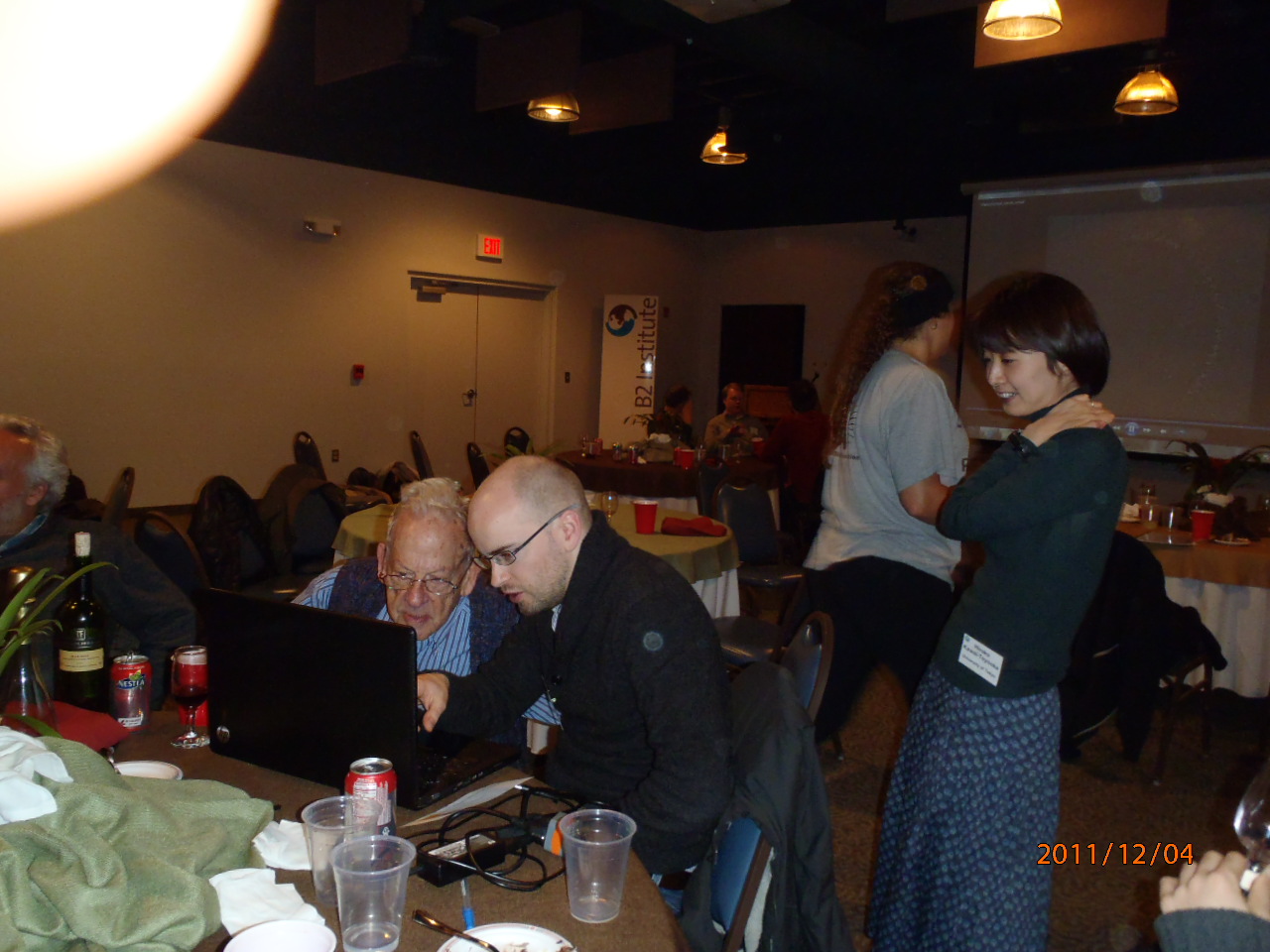 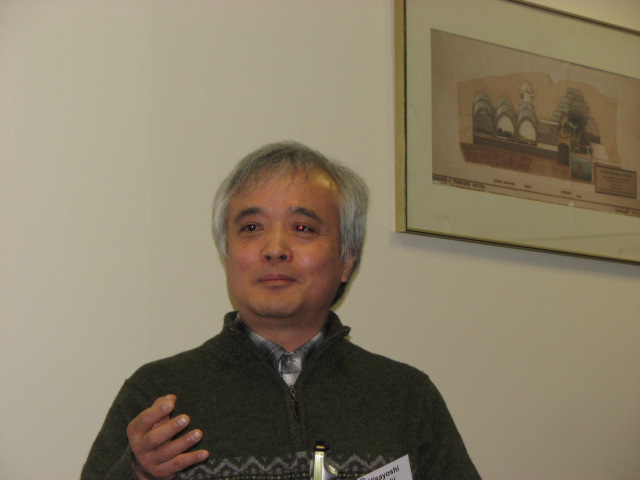 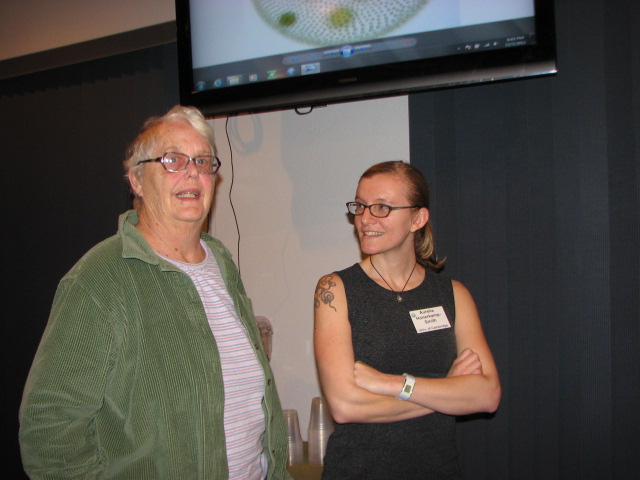 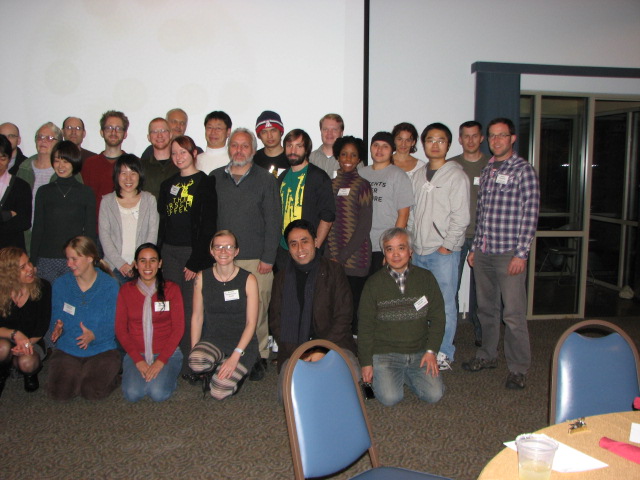 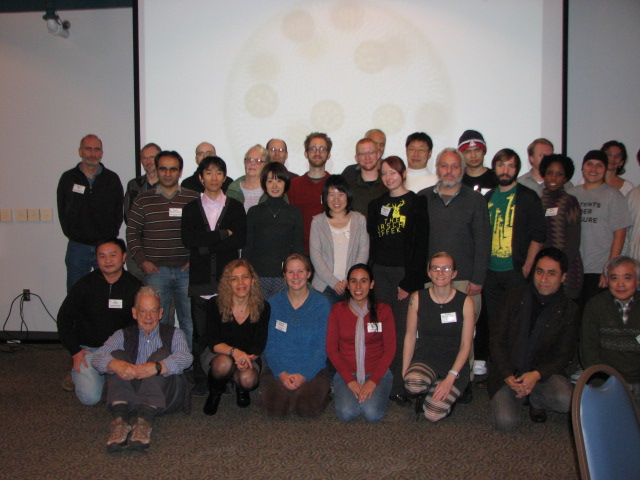 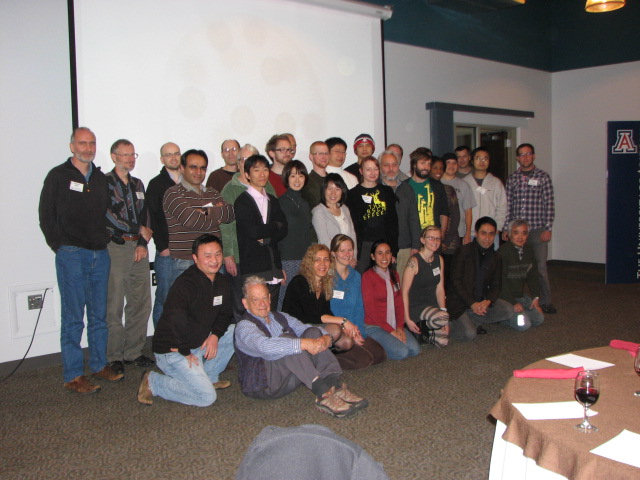 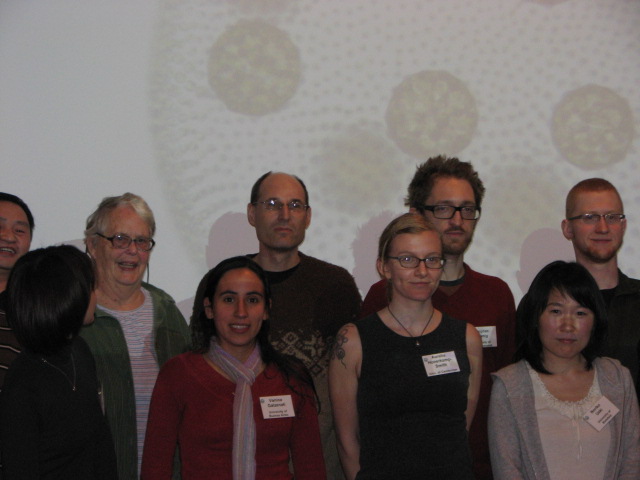 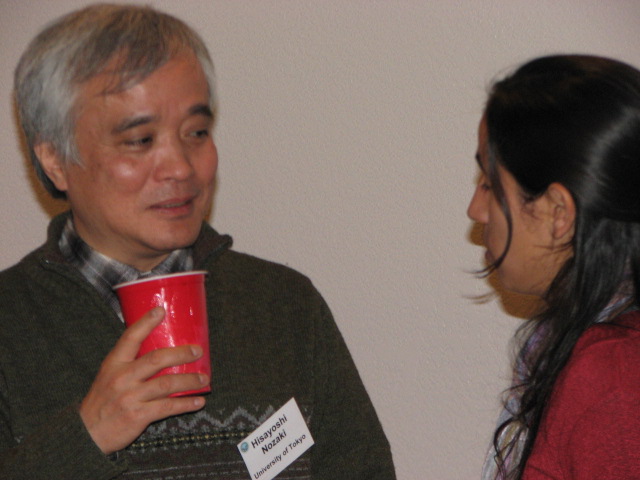 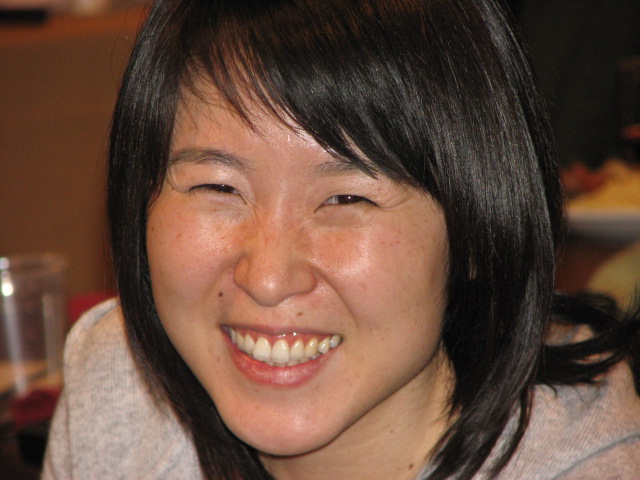 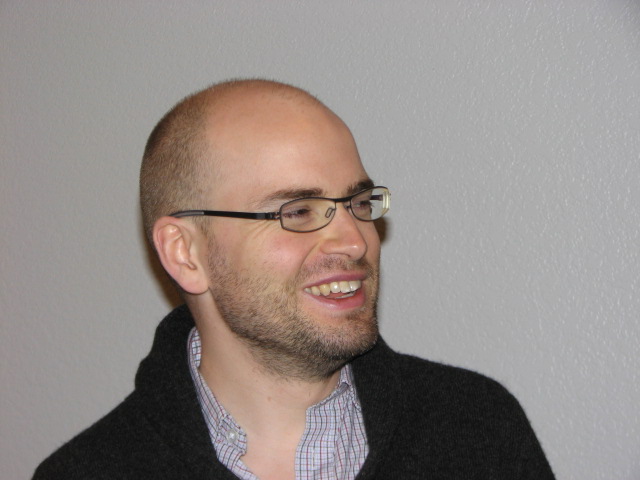 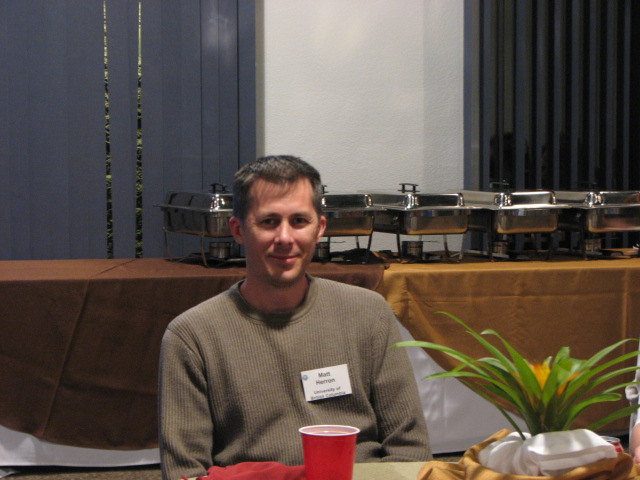 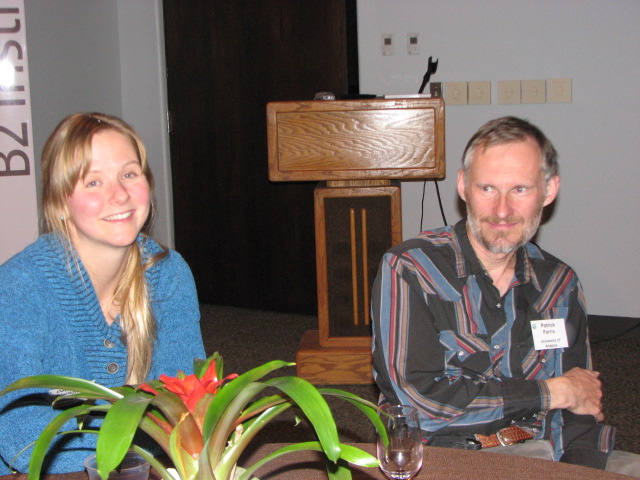 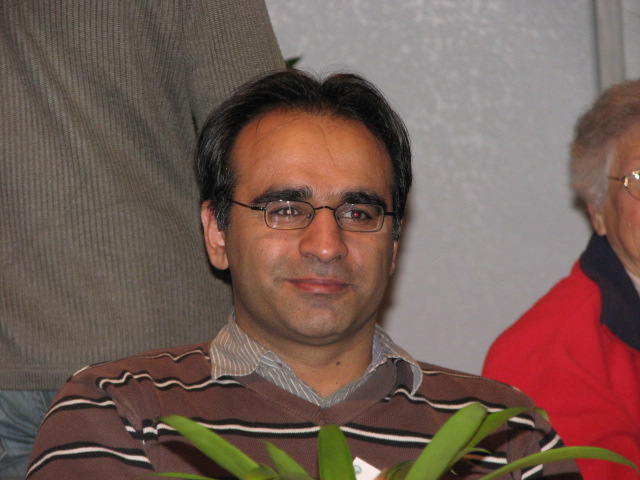 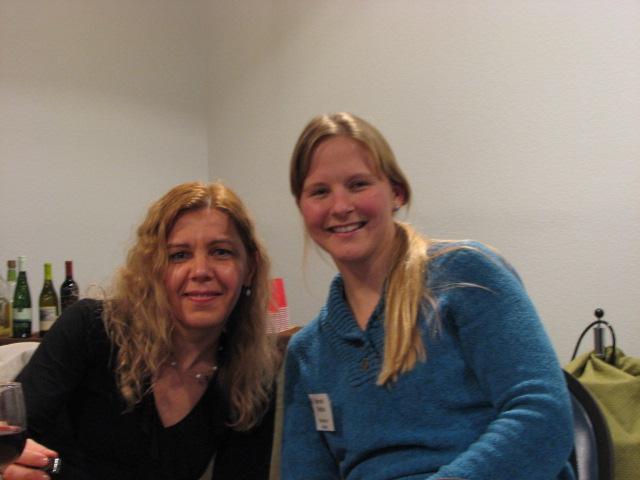 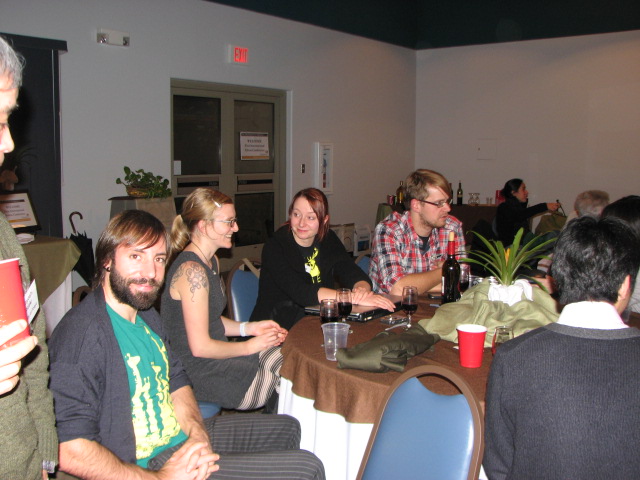 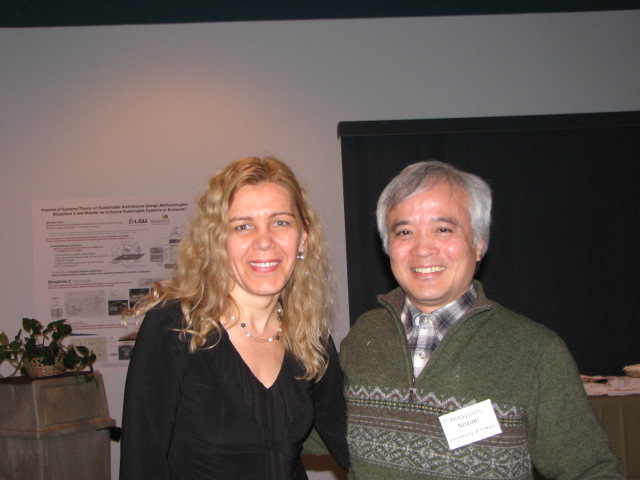 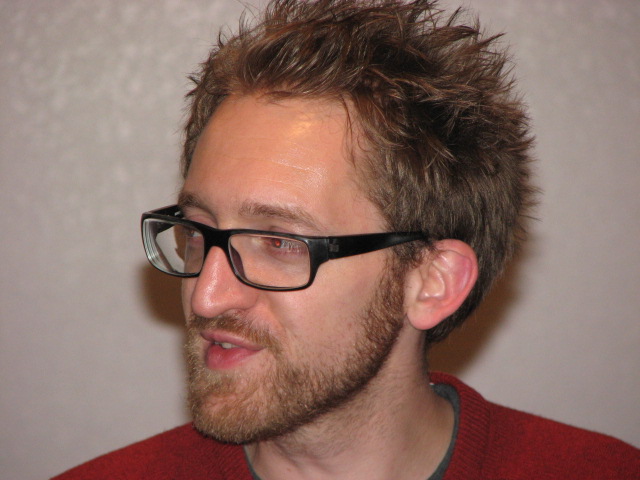 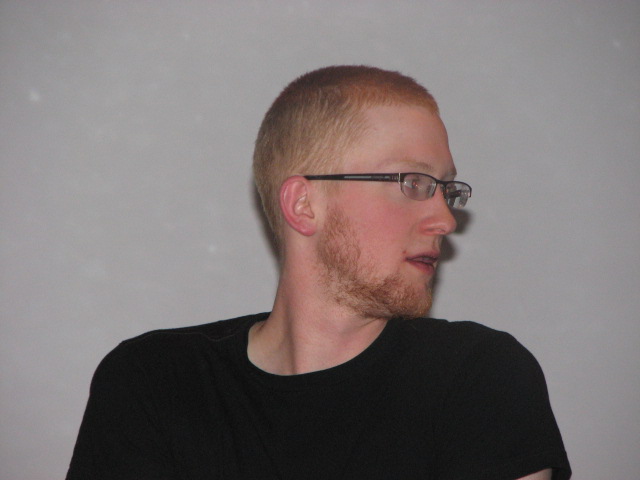 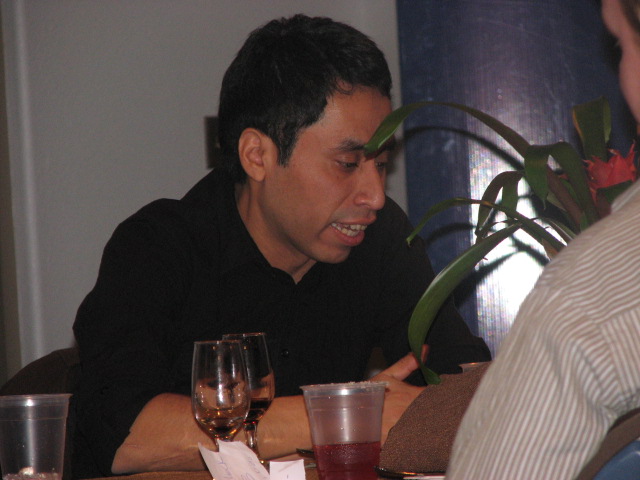 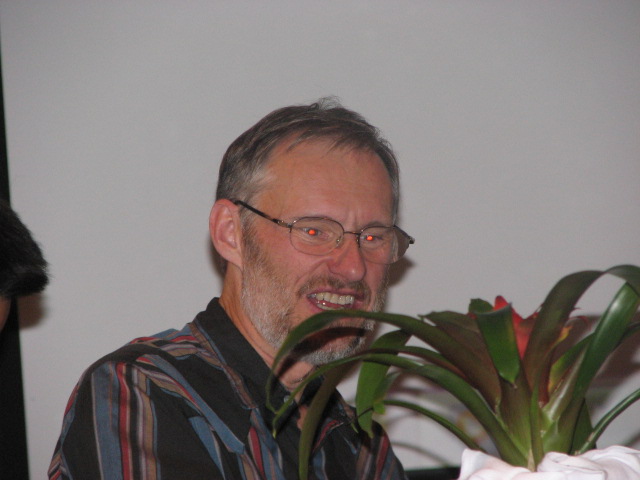 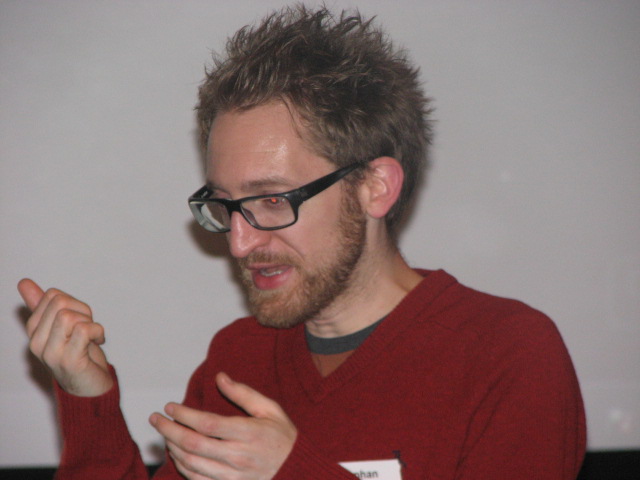 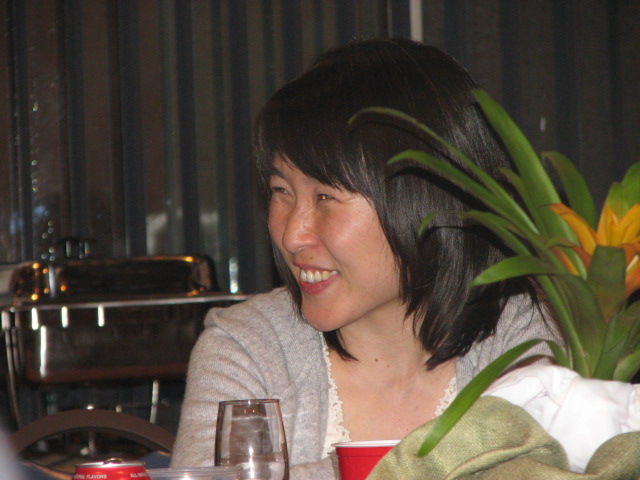 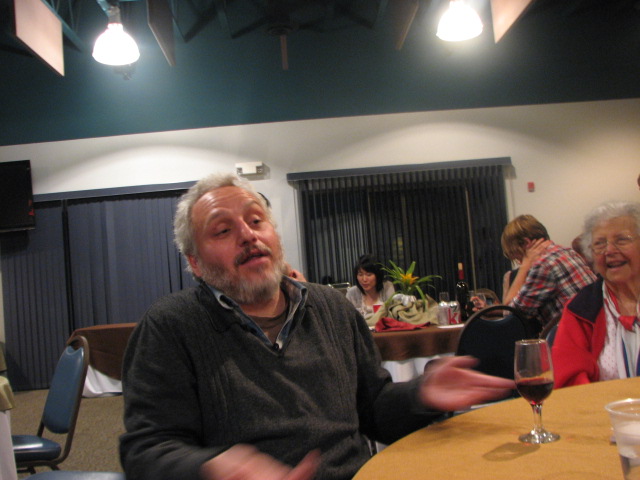 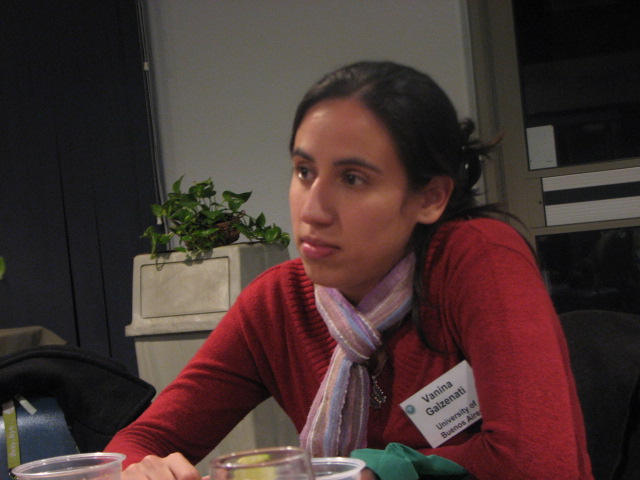 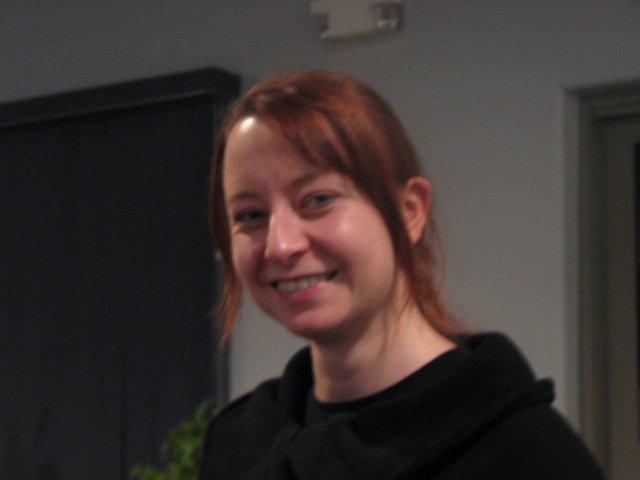 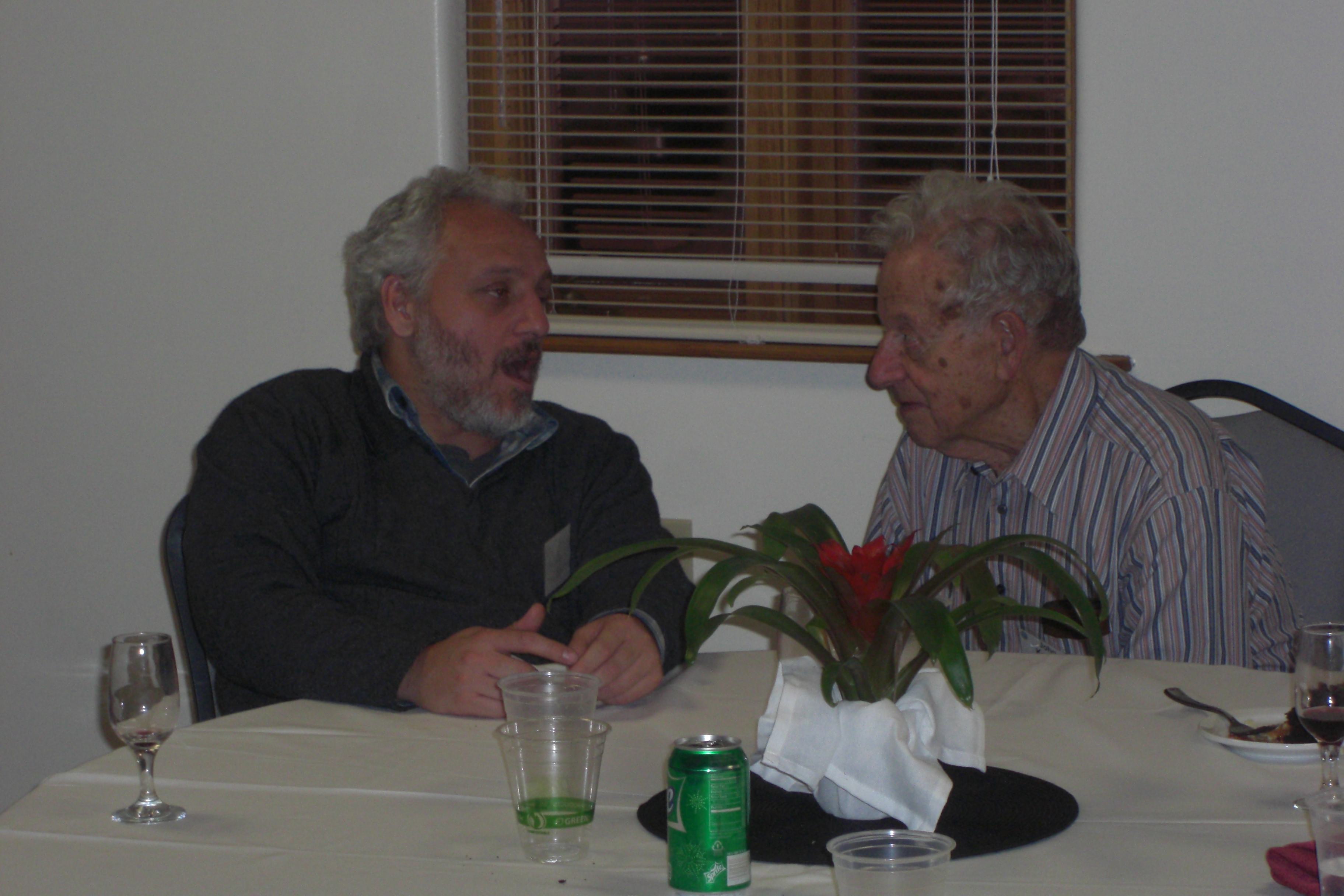 